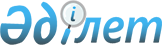 Об утверждении повышающих отраслевых коэффициентов
					
			Утративший силу
			
			
		
					Постановление Правительства Республики Казахстан от 9 июня 2008 года N 548. Утратило силу постановлением Правительства Республики Казахстан от 10 сентября 2015 года № 762      Сноска. Утратило силу постановлением Правительства РК от 10.09.2015 № 762 (вводится в действие по истечении десяти календарных дней после дня его первого официального опубликования).      В соответствии с подпунктом 16) статьи 15 Трудового кодекса Республики Казахстан от 15 мая 2007 года Правительство Республики Казахстан ПОСТАНОВЛЯЕТ:



      1. Утвердить повышающие отраслевые коэффициенты для расчета минимального стандарта оплаты труда работников, занятых на тяжелых работах, работах с вредными (особо вредными), опасными условиями труда:



      1)  горно-металлургической отрасли – 1,8;



      2) в отрасли машиностроения - от 1,1 до 1,3; 



      3) в отрасли угольной промышленности - от 1,7 до 4;



      4) в химической промышленности - 1,5; 



      5) в нефтегазовой отрасли - 1,8; 



      6) в отрасли строительства - 1,5;



      7) в области электроэнергетики – 2,0;



      8) в железнодорожной отрасли - от 1,05 до 1,25. 

      Сноска. Пункт 1 с изменениями, внесенными постановлениями Правительства РК от 03.11.2008 N 1002 (вводится в действие с 01.01.2009); от 29.07.2010 № 761 (порядок введения в действие см. п.2); от 25.06.2011 № 709 (вводится в действие по истечении десяти календарных дней со дня первого официального опубликования); от 28.12.2011 № 1618 (вводится в действие по истечении 10 календарных дней со дня первого официального опубликования); от 19.09.2012 № 1220 (вводится в действие по истечении десяти календарных дней со дня первого официального опубликования).



      2. Настоящее постановление вводится в действие по истечении десяти календарных дней со дня официального опубликования.       Премьер-Министр 

      Республики Казахстан                       К. Масимов
					© 2012. РГП на ПХВ «Институт законодательства и правовой информации Республики Казахстан» Министерства юстиции Республики Казахстан
				